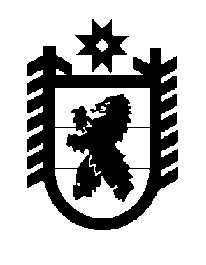 Российская Федерация Республика Карелия    ПРАВИТЕЛЬСТВО РЕСПУБЛИКИ КАРЕЛИЯПОСТАНОВЛЕНИЕот 14 февраля 2014 года № 34-Пг. Петрозаводск О распределении на 2014 год субсидий бюджетам муниципальных образований  на выравнивание обеспеченности муниципальных образований по реализации расходных обязательств, связанных с оказанием муниципальных услуг В соответствии со статьей 9 Закона Республики Карелия от                          20 декабря  2013 года № 1759-ЗРК «О бюджете Республики Карелия на 2014 год и на плановый период 2015 и 2016 годов» Правительство Республики Карелия п о с т а н о в л я е т:Установить распределение на 2014 год субсидий бюджетам муниципальных образований на выравнивание обеспеченности муниципальных образований по реализации расходных обязательств, связанных с оказанием муниципальных услуг, согласно приложению.            Глава Республики  Карелия                                                            А.П. ХудилайненПриложение к постановлениюПравительства Республики Карелияот 14 февраля 2014 года № 34-П     РАСПРЕДЕЛЕНИЕна 2014 год субсидий бюджетам муниципальныхобразований  на выравнивание обеспеченности муниципальных образований по реализации расходных обязательств, связанных с оказанием муниципальных услуг(тыс. рублей)№ пунктаМуниципальное образованиеСуммаВ том числеВ том числе№ пунктаМуниципальное образованиеСуммана вырав-нивание обеспе-ченности местных бюджетовна реали-зацию мероприятий по решению вопросов местного значения1.Петрозаводский городской округ5 000,00,05 000,02.Костомукшский городской округ5 000,00,05 000,03.Беломорский муниципальный район18 090,013 090,05 000,04.Калевальский муниципальный район21 670,016 670,05 000,05.Кемский муниципальный район11 671,06 671,05 000,06.Кондопожский муниципальный район5 000,00,05 000,07. Лахденпохский муниципальный район8 728,03 728,05 000,08.Лоухский муниципальный район20 900,015 900,05 000,09. Медвежьегорский муниципальный район13 827,08 827,05 000,010.Муезерский муниципальный район21 755,016 755,05 000,011.Олонецкий муниципальный район14 802,09 802,05 000,012.Питкярантский  муниципальный район10 893,05 893,05 000,013.Прионежский муниципальный район14 335,09 335,05 000,014.Пряжинский муниципальный район17 482,012 482,05 000,015.Пудожский муниципальный район18 472,013 472,05 000,016.Сегежский муниципальный район12 356,07 356,05 000,017.Сортавальский муниципальный район6 860,01 860,05 000,018.Суоярвский муниципальный район13 159,08 159,05 000,0Итого                                             240 000,0150 000,090 000,0